Información Oficiosa correspondiente al mes de enero 2024 Departamento de Registro Durante el mes de enero, el Departamento de Registro continuó con el plan fase III de actualización del datos y levantamiento de sobrevivencia, desde el uno de diciembre hasta el treinta y uno del mismo, obteniéndose los siguientes datos estadísticos:ENERO GLOBAL DE SOBREVIVENCIAS POR SEDEENERO GLOBAL DE SOBREVIVENCIAS POR GENEROENERO DE SOBREVIVENCIAS GLOBAL POR SECTORSEDE REGIONAL DE SAN MIGUELENERO POR GENERO ENERO POR SECTOR SEDE REGIONAL DE SANTA ANAENERO POR GENERO                                                                             ENERO POR SECTOR SEDE REGIONAL DE CHALATENANGOENERO POR GENERO ENERO POR SECTOR SEDE GABRIELA MISTRALENERO POR GENERO	ENERO POR SECTORSEDE CENTRALENERO POR GENERO                                                                                  ENERO POR SECTOR	CANTIDAD DE TICKETS ATENDIDOS DESDE EL 03 AL 31 DE ENERO DE 2024SEDE GABRIELA MISTRAL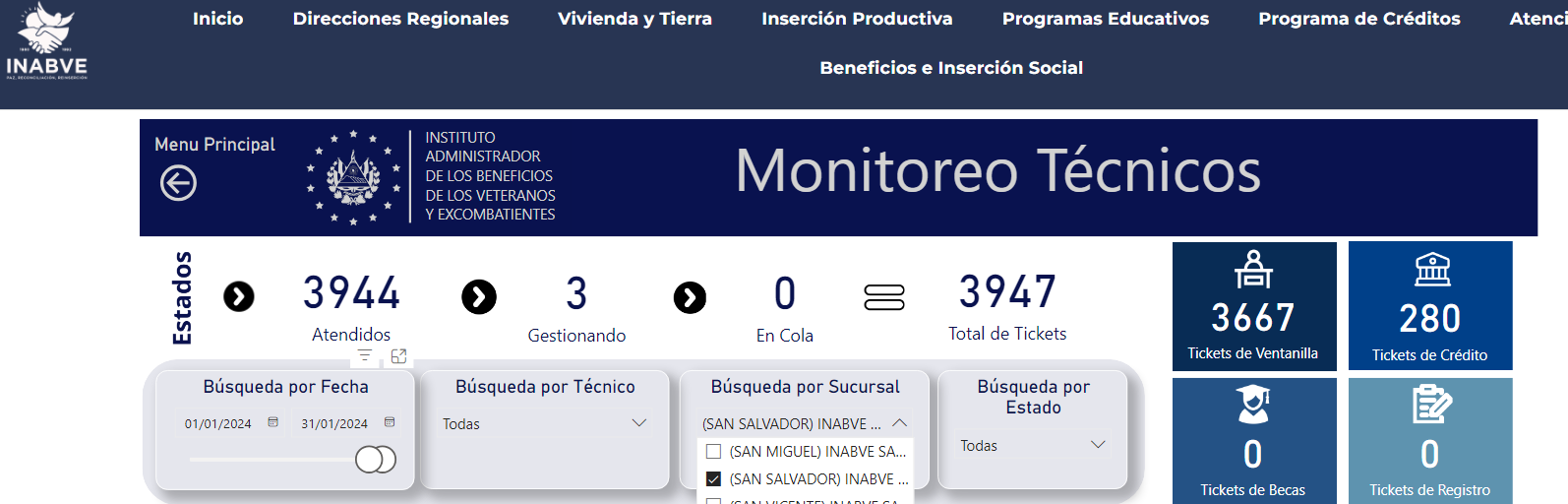 